2017 Hwy 59 SE, PO Box 972, Thief River Falls, MN 56701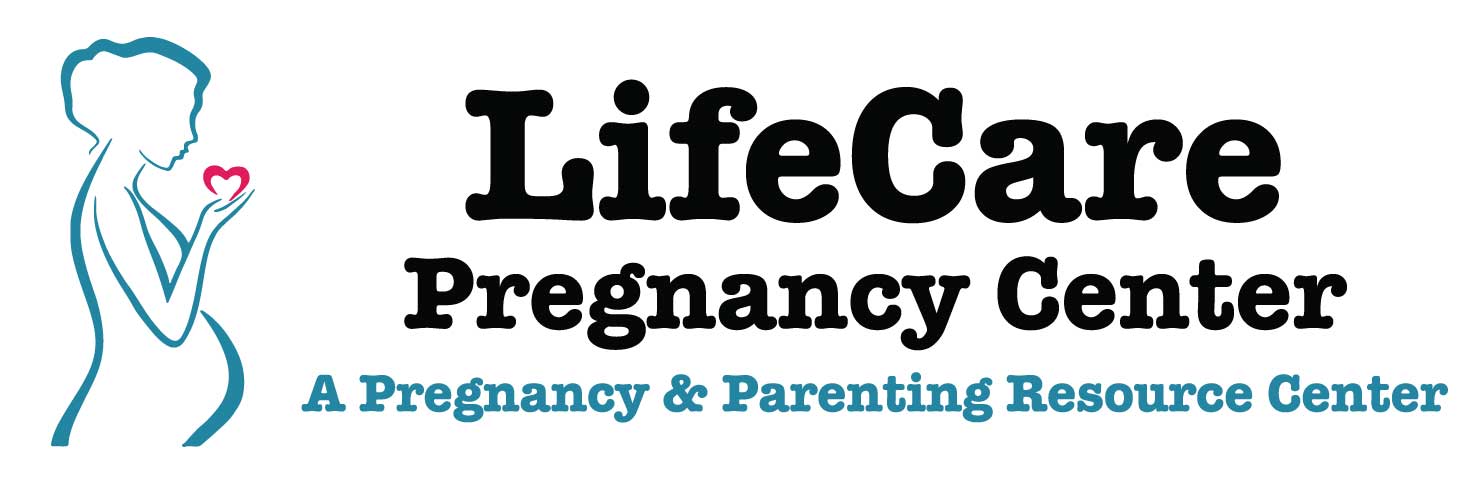 Office: 218-681-1279	24 Hour Hotline: 218-689-5454Email: lifecaredirector@wiktel.com	Website: https://lifecarerf.org VOLUNTEER QUESTIONAIRENAME:________________________________________________________   DATE:________________PHONE: ________________________________ ADDRESS: _________________________________CITY/STATE/ZIP:_______________________________EMAIL: ______________________________________________________________________________How can we contact you (circle one): 	Call	Text	Email    	Mail Please indicate roles you are interested in volunteering for:Please indicate (X) your skill level/experience in each of the following areas: What are any additional skills you can contribute by volunteering:What is your current Occupation? ________________________________________________________What days and times are you available to volunteer (circle all that apply)? Monday                                                  MorningsTuesday                                                  AfternoonsWednesday                                            Evenings Thursday                                                 Any TimeFriday SaturdaySundayHow would you discuss these topics with individuals:Pregnant unwed teenage girls: _____________________________________________________________________________________________________________________________An abortion-minded woman: ______________________________________________________________________________________________________________________________Abortion in cases of rape, incest or fetal deformity: ____________________________________________________________________________________________________________A woman who has had an abortion: _________________________________________________________________________________________________________________________Adoption: _____________________________________________________________________________________________________________________________________________Contraception: _________________________________________________________________________________________________________________________________________Have you had any personal experiences or educational background relating to pregnancy counseling, abortion, adoption, problem pregnancy, birth defects etc. that you can share? NoneBeginnerIntermediateAdvancedFundraisingOrganizationEvent PlanningPublic SpeakingMarketingDesktop Publishing/WritingPainting/Interior DesignOffice/Secretarial DutiesChildcare